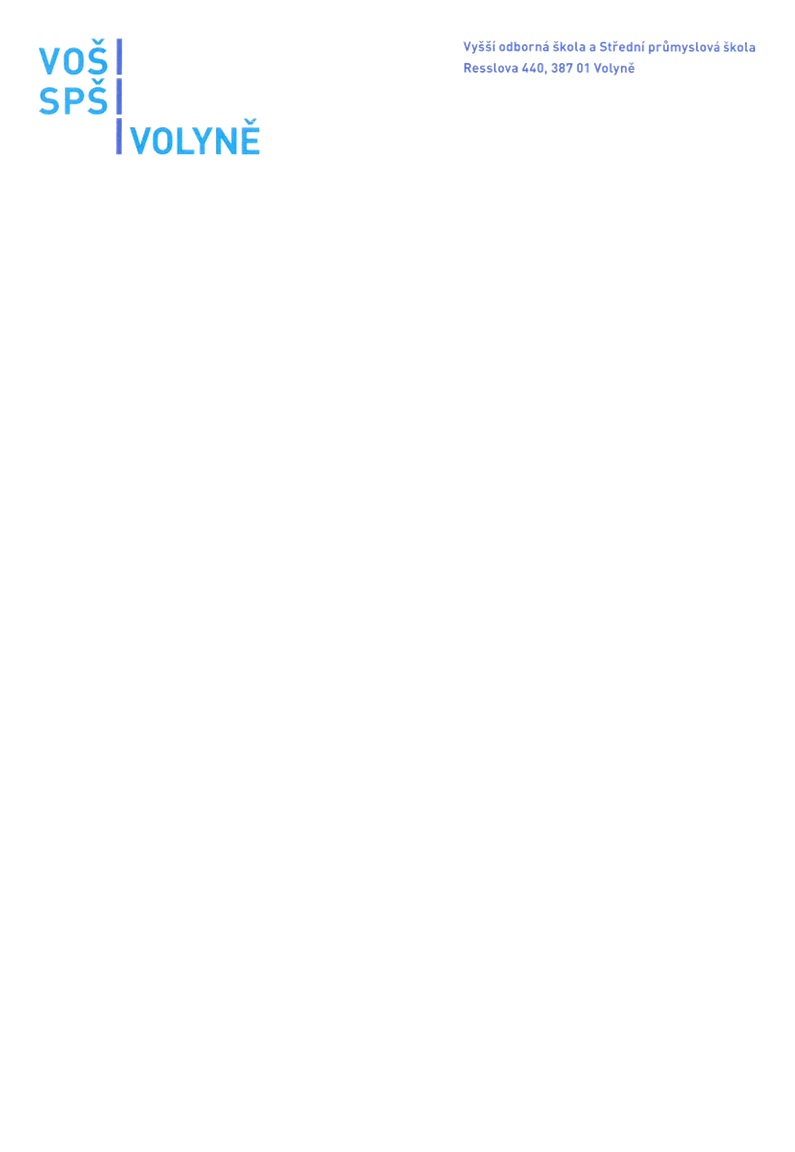 Kopeko s.r.o.								Krátká 324								397 01 Písek				IČO: 6064690020. prosince 2023Objednávka č……… - DM - objednávka matrací a chráničů na matraceDobrý den,na základě cenové nabídky ze dne 18.12.2023 u Vás objednáváme: matrace NAOS Luna  85/200 	- 10 ks á 4.100,- Kč / ksmatrace NAOS Luna  90/200	- 15 ks á 4.100,- Kč / kschrániče na matrace STRESS FREE   85/200 - 10 ks á 610,- Kč / kschrániče na matrace STRESS FREE   90/200- 15 ks á 610,- Kč / ksVýše uvedené ceny jsou včetně DPH. Cena je včetně dopravy na místo určení. Celková hodnota objednávky je 117.750,- Kč s DPH, 97.314,05 Kč bez DPH.Místo dodání: Domov mládeže při VOŠ a SPŠ Volyně, Domova mládeže 597Termín dodání je do 31.12.2023.Děkuji, s pozdravem				Bc. Tušerová Ivana										vedoucí domova mládežeFakturační adresa:Vyšší odborná škola a Střední průmyslová škola, Volyně, Resslova 440Resslova 440, 387 01 VolyněIČ 60650494, DIČ CZ60650494		Č.ú. 4161560277/0100				Schválil:							Správce rozpočtu: